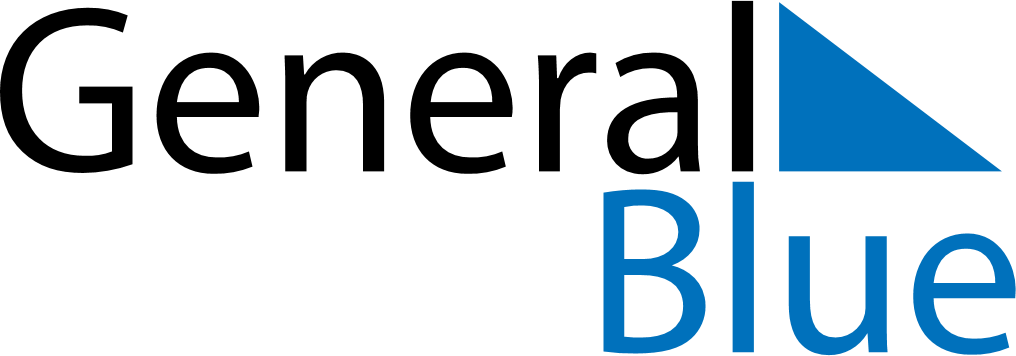 May 2021May 2021May 2021May 2021South SudanSouth SudanSouth SudanMondayTuesdayWednesdayThursdayFridaySaturdaySaturdaySunday112345678891011121314151516End of Ramadan (Eid al-Fitr)SPLA Day1718192021222223242526272829293031